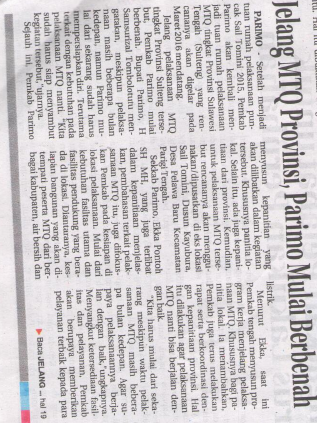 Harian    :Radar SultengKasubaudSulteng IIHari, tanggal:Senin, 12 Oktober 2015KasubaudSulteng IIKeterangan:Jelang MTQ Provinsi, Parimo Mulai BerbenahKasubaudSulteng IIEntitas:ParimoKasubaudSulteng II